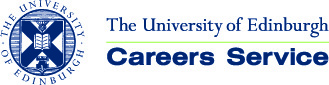 A guide to identifying knowledge, behaviours and personal attributes developed through a research degree. The Researcher Development Framework (RDF), which articulates the knowledge, behaviours and attributes of researchers, provides a valuable tool to assist you to identify personal and professional development through your doctoral research. 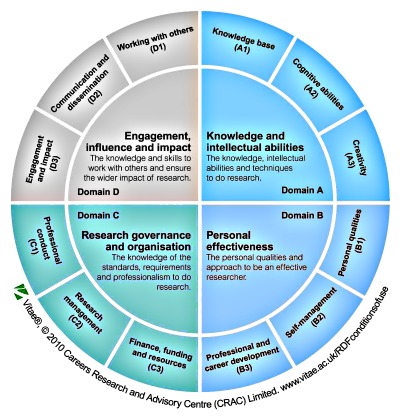 The RDF was developed by Vitae, a UK-wide organisation that supports career and professional development of researchers (www.vitae.ac.uk). It aims to assist researchers at all levels to evaluate and plan their own personal development.  A personal development planner tool is available on the Vitae website by subscription to help identify strengths, action plan, review achievements and create a portfolio of evidence.The knowledge, behaviours and attributes audit exercise for PhD students which follows, is based on an abbreviated RDF. This is designed to help you to recognise your strengths and to aid awareness of your development needs and goals.  You can take stock of how you have been developing as a researcher by rating your confidence level for each of the descriptors provided. Space is provided to record specific evidence that illustrates your competence; this will be valuable when it comes to marketing yourself in your CV and at interviews. Knowledge, behaviours and attributes audit exerciseRate yourself: Reflect honestly on your abilities and rate yourself from 1 – 4  (where 1= not at all confident I can do this and 4 = very confident I can do this).Highlight what you are good at: use a coloured font to highlight descriptors that you have rated at 3 or 4. This will help you to recognise your current strengths. It is worth also reflecting which of these gives you most satisfaction.  Record evidence of your strengths: make a note of some specific examples which you could use to illustrate your competence in job applications and at interviews.   Identify areas for development: review areas where you feel less confident and, if appropriate, consider steps you could take to develop your confidence e.g. by attending a related course, or discussion with your supervisor.   Rate Yourself (1 low – 4 high)Rate Yourself (1 low – 4 high)Rate Yourself (1 low – 4 high)Rate Yourself (1 low – 4 high)Evidence1234Record examples illustrating your strengthsKnowledge and intellectual abilitiesKnowledge and intellectual abilitiesKnowledge and intellectual abilitiesKnowledge and intellectual abilitiesKnowledge and intellectual abilitiesKnowledge and intellectual abilitiesCognitive abilitiesCognitive abilitiesCognitive abilitiesCognitive abilitiesCognitive abilitiesCognitive abilitiesCan critically analyse and evaluate own findings and those of othersSees connections between own research and previous studiesCritically synthesises complex information from diverse sourcesRecognises a range of problems, and can formulate and apply solutions CreativityCreativityCreativityCreativityCreativityCreativityWillingness and ability to learn and acquire knowledgeIdentifies and ask useful and challenging questionsCreates ideas and opportunities by investigating / seeking informationExercises critical judgement to create new or imaginative ways of understandingStructures arguments clearly and concisely, producing evidence in defence of ideasIs willing to expose ideas to a critical audience and to critically appraise other researchKnowledge baseKnowledge baseKnowledge baseKnowledge baseKnowledge baseKnowledge baseUnderstands own and related areas of research, the advances within themKnowledge of appropriate research methodologies and ability to apply them appropriately Can identify and access suitable sources of information, assessing reliability and relevanceAbility to record, manage and handle information / data using appropriate software Can write in a style appropriate to purpose for specialist and non-specialist audienceUnderstands and applies any statistics used in research areaPersonal effectivenessPersonal effectivenessPersonal effectivenessPersonal effectivenessPersonal effectivenessPersonal effectivenessPersonal qualitiesPersonal qualitiesPersonal qualitiesPersonal qualitiesAble to stay motivated and enthusiastic even when work is mundanePerseveres in face of obstacles and demonstrates resilience Understands and demonstrates standards of good research practice, acting with professional integrityShows confidence in defending ideas in the face of challenge from othersSeeks and takes personal feedback on performance and acts on itTakes responsibility for own project, demonstrating independenceSelf-managementSelf-managementSelf-managementSelf-managementSelf-managementSelf-managementPrepares, plans and prioritises project to meet objectivesShows dedication and determination in developing own researchManages own time effectively to deliver projects on scheduleDemonstrates flexibility when dealing with the unexpected and adapts approach when necessaryProfessional and career developmentProfessional and career developmentProfessional and career developmentProfessional and career developmentProfessional and career developmentProfessional and career developmentSeeks opportunities for professional and career developmentShows awareness of own skills and attributes, and identifies ways to improve employabilityDevelops and uses networks effectively for feedback and advice on work and to seek out opportunities Research governance and organisationResearch governance and organisationResearch governance and organisationResearch governance and organisationResearch governance and organisationResearch governance and organisationProfessional conductProfessional conductProfessional conductProfessional conductProfessional conductProfessional conductUnderstands, respects and applies appropriately policies relevant for own area of work, e.g. health and safety, ethicsUnderstands data ownership rules as they apply to research, ie. IPR and copyrightResearch managementResearch managementResearch managementResearch managementResearch managementResearch managementHas understanding of broader context of research in strategy of the institution and discipline areaApplies effective project management through setting research goals, defining milestones and prioritising activitiesCan identify and manage risks associated with projectFinance, funding and resourcesFinance, funding and resourcesFinance, funding and resourcesFinance, funding and resourcesFinance, funding and resourcesFinance, funding and resourcesUnderstands the processes for funding and evaluation of research, and awareness of relevant funding sourcesKnowledge of financial management systems and manages own grantEngagement, influence and impactEngagement, influence and impactEngagement, influence and impactEngagement, influence and impactEngagement, influence and impactEngagement, influence and impactWorking with othersWorking with othersWorking with othersWorking with othersWorking with othersWorking with othersGives and receives feedback appropriatelyRecognises impact on others when working in a team and able to contribute to team successManages relationships with supervisor and peers, and negotiates to set clear expectations of them and othersEffectively supports learning and advises others when appropriate, for example through teaching or demonstratingDemonstrates ability to influence and lead, by communicating confidently and convincinglyCan build collaborative relationships with colleagues and stakeholders to benefit research and to maximise impactCommunication and disseminationCommunication and disseminationCommunication and disseminationCommunication and disseminationCommunication and disseminationCommunication and disseminationConstructs coherent arguments and articulates ideas clearly to a range of audiences, formally and informallyCan persuade effectively, asking timely and appropriate questionsCan produce high quality academic writing Engagement and impactEngagement and impactEngagement and impactEngagement and impactEngagement and impactEngagement and impactEngages with and shares research through research-informed and student-focused teaching Contributes to increasing public awareness, engagement and understanding of researchIs enterprising, creates ideas and identifies opportunities for commercial exploitation of research  Recognises and understands the wider impact of research on society, and is keen to make a contribution